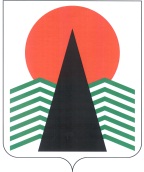 АДМИНИСТРАЦИЯ  НЕФТЕЮГАНСКОГО  РАЙОНАпостановлениег.НефтеюганскО внесении изменений в постановление администрации Нефтеюганского района от 24.04.2015 № 878-па-нпаВ целях приведения муниципального правового акта в соответствие с Уставом муниципального образования Нефтеюганский район  п о с т а н о в л я ю:Внести изменения в приложение к постановлению администрации Нефтеюганского района от 24.04.2015 № 878-па-нпа «О порядке организации 
и проведения мониторинга правоприменения в Нефтеюганском районе», заменив 
в пункте 8 слова «главе администрации» словом «Главе».Настоящее постановление подлежит официальному опубликованию в газете «Югорское обозрение» и размещению на официальном сайте органов местного самоуправления Нефтеюганского района.Настоящее постановление вступает в силу после официального опубликования.Контроль за выполнением постановления возложить на первого заместителя главы Нефтеюганского района С.А.Кудашкина. Глава района							Г.В.Лапковская15.12.2016№ 2318-па-нпа№ 2318-па-нпа